公益信託今井記念海外協力基金2022年度　事業計画変更申請書年　　月　　日公益信託今井記念海外協力基金受託者　三菱UFJ信託銀行株式会社　事務受任者　特定非営利活動法人アジア・コミュニティ・センター21　御中　申請団体名代表者役職名代表者氏名　　　[印]公益信託今井記念海外協力基金の2022年度の助成を受けた事業の計画変更について、下記の通り申請致します。助成決定事業事業計画変更内容変更理由支出計画の変更承認された事業予算書（エクセル）をもとに、下表のような形で、変更後の事業予算書を別添してください。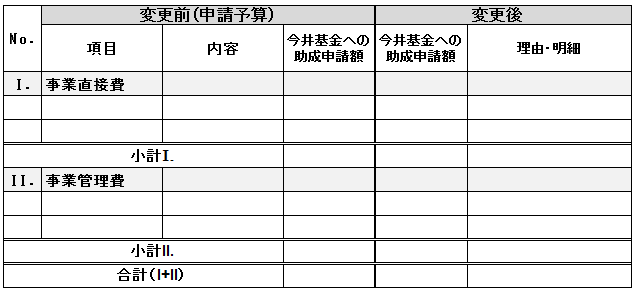 事業名対象国助成額変更前変更後